Администрация городского округа Дубна Московской областиУправление народного образованияМуниципальное бюджетное общеобразовательное учреждение«Общеобразовательная школа «Возможность» для детейс ограниченными возможностями здоровьяг. Дубны Московской области»(школа «Возможность»)Приказ13.05.2020 г.                                                                             № 31/01-09 О внесении изменений В приказ от 10.04.2020 №25/01-09«Об организации образовательного процессас использованием дистанционных образовательных технологий в условиях профилактики и предотвращения распространения новой короновирусной инфекции»   На основании приказа ГОРУНО от 13.05.2020 №151/1.1-05 «О внесении изменений в приказ Управления народного образования Администрации городского округа Дубна от 08.04.2020 №126/1.1-05», -П Р И К А З Ы В А Ю:Внести изменения в п. 1 приказа от 10.04.2020 №25/01-09 «Об организации образовательного процесса с использованием дистанционных образовательных технологий в условиях профилактики и предотвращения распространения новой короновирусной инфекции», изложив его в следующей редакции: «Организовать обучение по основным образовательным программам начального общего, основного общего образования с помощью дистанционных технологий с 12.05.2020 по 29.05.2020г». Учебный год будет завершен в соответствии с годовым календарным графиком на 2019-2020 учебный год.Секретарю школы Гусевой Д.Д. довести содержание данного приказа до всех работников школы посредством электронной почты.Контроль за исполнением приказа возложить на заместителя директора по УВР Макарову С.А.Директор                                                                            Смирнова В.А.С приказом ознакомлена:Макарова С.А. _________ _________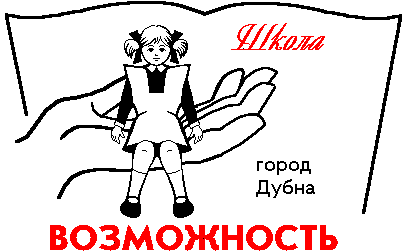 